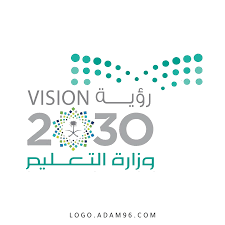 السؤال الأول : اختار الإجابة الصحيحة فيما يلي : السؤال الثالث : ضع علامة ( √ )  أو ( ꭓ )  أمام العبارات التالية :انتهت الأسئلة                                 إعداد : خالد الحربيالدرجة المستحقة1   من أساليب التنمية الذاتية  :                                      من أساليب التنمية الذاتية  :                                      2هي التزام الشخص وتحمله لجميع أقواله وأفعاله :هي التزام الشخص وتحمله لجميع أقواله وأفعاله :أ-المسؤوليةأ-الطموحب-الطموحب-التخطيطج-التعلمج-المسؤولية د-جميع ما سبقد-الحرص على التعلم3من فوائد الصدافة الإيجابية :من فوائد الصدافة الإيجابية :4من نتائج فقدان الأمن : من نتائج فقدان الأمن : أ-زيادة الروابط الاجتماعية أ-الطمأنينةب-المسؤولية ب-الخيانةج-فقدان تعزيز الثقة ج-الوحدةد-فقدان الحث على الإبداع د-النزاهة5من ركائز الأمن الوطني :من ركائز الأمن الوطني :6يمثل الأساس المهم للأمن الوطني :يمثل الأساس المهم للأمن الوطني :أ-الدين  أ-الاقتصادب-الحاكم ب-الأفرادج-الهويةج-الديند-جميع ما سبقد-لا شيء مما سبق   7هو سلامة العقل والفهم :هو سلامة العقل والفهم :8تأسست وزارة الدفاع عام :تأسست وزارة الدفاع عام :أ-الأمن الفكري  أ-1350 هـ   ب-الأمن السياسيب-1363 هـ   ج-الأمن العسكري ج-1374 هـ  د-الأمن المعلوماتي  د-1438 هـ    9تتولى حماية حدود المملكة العربية السعودية البرية والبحرية :تتولى حماية حدود المملكة العربية السعودية البرية والبحرية :10هو الشعور بالخطر قبل وقوعه :هو الشعور بالخطر قبل وقوعه :أ-المديرية العامة للأمن العام أ-الأمن الذاتيب-المديرية العامة للسجون ب-الأمن الفكريج-قوات امن المنشات  ج-الحس الأمنيد-المديرية العامة لحرس الحدود د-لا شيء مما سبق11من متطلبات النمومن متطلبات النمو12هم المواطنون والمقيمون الذين يستفيدون من تحقق الامن الوطني :هم المواطنون والمقيمون الذين يستفيدون من تحقق الامن الوطني :أ-تقبل الفروق بين الأقرانأ-الحاكمب-تحديد الأهداف والأولوياتب-الأفرادج-التمتع بالنوم لساعات كافيةج-الهويةد-جميع ما سبقد-المؤسسات13الجهة المسؤولة عن تصاريح الحج :الجهة المسؤولة عن تصاريح الحج :14كانت امتداد للمجموعات الوطنية التي أسهمت في توحيد البلاد :كانت امتداد للمجموعات الوطنية التي أسهمت في توحيد البلاد :أ-وكالة الوزارة للأحوال المدنيةأ-وزارة الدفاعب-المديرية العامة للجوازاتب-وزارة الداخليةج-وكالة الوزارة لشؤون المناطقج-وزارة الحرس الوطنيد-لا شيء مما سبقد-رئاسة أمن الدولة15من المهام الأمنية الوطنية التي تقوم بها وزارة الحرس الوطني :من المهام الأمنية الوطنية التي تقوم بها وزارة الحرس الوطني :16تأسست رئاسة أمن الدولة عام :تأسست رئاسة أمن الدولة عام :أ-الدفاع عن أراضي الوطن وحدودهأ-1350 هـب-حماية المقدسات الإسلامية والمصالح الوطنيةب-1438 هـج-المحافظة على الأمن والاستقرار الداخليج-1374 هـد-جميع ما سبقد-1363 هـ17هي التي تتولى الأمور التي تستهدف الدولة ومجتمعها وأمنها  :هي التي تتولى الأمور التي تستهدف الدولة ومجتمعها وأمنها  :18من الأسس التي تساعد على نجاح الحوار :من الأسس التي تساعد على نجاح الحوار :أ-المديرية العامة للمباحثأ-التحديد الواضح للموضوعب-طيران الأمنب-تحديد الهدف من الحوارج-قوات الأمن الخاصةج-التقيد بآداب الحوارد-قوات الطوارئ الخاصةد-جميع ما سبق19من أهداف الحوار الوطني :من أهداف الحوار الوطني :20هو الحوار الذي يجري بين أبناء الوطن :هو الحوار الذي يجري بين أبناء الوطن :أ-تعزيز القيم الإسلامية المبنية على الوسطية والاعتدالأ-الحوار التلقائيب-إبراز المواقف الإيجابية ودعمهاب-الحوار الوطنيج-تصحيح المواقف السلبيةج-الحوار الرياضيد-جميع ما سبقد-الحوار التربويالسؤال الثاني : اختر من القائمة ( الثانية ) ما يناسب القائمة (  الأولى )  :السؤال الثاني : اختر من القائمة ( الثانية ) ما يناسب القائمة (  الأولى )  :السؤال الثاني : اختر من القائمة ( الثانية ) ما يناسب القائمة (  الأولى )  :السؤال الثاني : اختر من القائمة ( الثانية ) ما يناسب القائمة (  الأولى )  :القائمة الأولىالقائمة الأولى                   القائمة الثانية                   القائمة الثانية1الجهود التي يبذلها الإنسان من أجل تطوير المهارات والقدرات وصولاً إلى تحقيق الشخصية الناجحةأالهوية الذاتية2هم من يكونون على مستوى واحد في جانب معينبالتنمية الذاتية3مجموعة السمات والقدرات التي تميز الفرد عن غيرهجالتفاعل الاجتماعي4التواصل والتفاهم والعلاقة المتبادلة بين أفراد المجتمع دالأقران5الذي يقوم على الأسئلةهـالأمن الذاتي6هو اتخاذ المواطن الاجراءات التي تؤدي إلى حماية نفسه وأسرتهوالصديق 7الذي يقوم على سرد القصص وضرب الأمثالزالصداقة 8هو الخليل المعين على كل خير  حالحوار9علاقة بين شخصين أو أكثر على أساس المودة والفائدة بينهم وفق ما يقرره الدينطالأسلوب الاستفهامي10هو تبادل الحديث بين طرفين أو أكثر في قضية محددةيالأسلوب الوصفي1الأمن الوطني هو الخطط والإجراءات التي تتخذها الدولة لتحقيق الاستقرار للبلاد .2من نتائج الأمن النزاع .3الأمن الوطني في المملكة يشمل الجانب الداخلي فقط .4من الإجراءات التي اتخذتها الدولة لتحقيق الأمن الفكري الدعوة إلى الوسطية في العبادات والأقوال والأفعال  .5من المعلومات التي يحاول الوصول إليها الأعداء وثائق الدولة الرسمية .6تأسست وزارة الحرس الوطني عام 1438 هـ .7تأسست وزارة الداخلية عام 1374 ه .8تأسست وزارة الداخلية على يد الملك فهد .9من أخلاقيات الحور احترام الطرف الاخر .10أنشئ مركز الملك عبد العزيز للحوار الوطني عام 1424 ه .